Armstrong Volleyball Boosters Meeting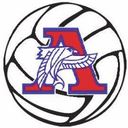 Meeting Date: Sunday, November 8 2020 7:00 pm- Location: Join Zoom MeetingAttendees- Jay Dailey, Janet Tuchtenhagen, Jen Durant, Carrie Mattila, Becky Almstrom, Heather Kuhn, Join Zoom Meeting:  https://zoom.us/j/3899864300 Agenda:Greeting and introductionsGuests:Approval of prior meeting minutes: September2020Open positions- Coaches update (if available)President update- Carrie MattilaCovid updatesHennepin countyAway gamesSchedule changes (if any)Nov 20th for Varsity vs Osseo reschedulePictures/ apparelApparel shipped, all orders should be receivedPictures arrived at AHS should be handed out by coachesCan still order picturesBanner close to completeSectionsBanquet?other: Social media/ Special Events update- Jen DurantFacebook: Armstrong Falcons VolleyballInstagram: Armstrong.volleyballPlease follow!Recap Senior nightBanquet?Status of 2020 budget- Becky AlmstromBooster fees collected statusOutstanding billsBudget updatesQuestions?Fundraising update- Janet TuchtenhagenImpact learnings and finalReminder to set up: Smile.Amazon accountLetter donation campaign- overview, statusReview community sponsors- can we get volunteers to follow up with businesses? Carrie to share listNew ideas:Volleyball pinsOther ideas?Secretary update: Susan Dailey​​Concessions update- Alex and Danielle Fergusonno Concessions in 2020​Special Events date:11/2 Senior Night​Other topics as needed Future meeting dates: Sunday December 13 at 7:00 pm to 8:00 pm